Remuneration and Benefits Handbook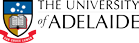 Appendix B (Page 1 of 1)This form is to be used to request a higher duties allowance for professional staff.Complete and forward a scanned copy of the form and attachments to the Human Resources Service Centre for processing.STAFF MEMBER DETAILSStaff ID:  ..............................School/Branch:............................................................................................... Work phone: .......................Title: ...................... Family name: ......................................................... Given names (in full): .................................................................Current classification:	HEO ...................... Step ........................................... Position no:............................................................Full-time	☐ Part-time……..hours (per week)HIGHER DUTIES DETAILSName of person being replaced if applicable (please print): ...................................Position Title: .......................Position no:*………….. Level and hours of higher duties to be paid : HEO ...........................................  Step ............................................................................Full-time	☐ Part-time….……..hours (per week)Note: Higher Duties Allowance will be pro-rated for part time hoursShould the staff member be placed in the position of higher duties (to enable approvals through SSO, etc)?Yes	☐ No - please specify details of partial duties of the position ………………………………………………………Note: If the staff member is filling a position (including a vacant position) please ensure that the position number is included above*. This will ensure that the staff member has the appropriate delegation of authority in place.Period of higher duties from:.....................................................................................to: ...........................................................................Comment......................................................................................................................................................................................................................................................………………………………………………………………………………………………………………………………………………………………………………………………….RECOMMENDATIONSupervisorName: ............................................................Signature: ....................................................................Date: ..........................................AUTHORISATIONHead of School/BranchName:............................................................. Signature:  ....................................................................Date: ...................Supported	☐ Not SupportedIf not supported state reason……......................................................................................................................................................Remuneration and Benefits HandbookLoadings, Allowances and Performance Bonus ProcedureEffective Date:5 February 2016Version 1.0Authorised byChief Operating Officer and Vice-President (Services and Resources)Review Date:5 February 2019Page 9 of 9WarningThis process is uncontrolled when printed. The current version of this document is available on the HR Website.This process is uncontrolled when printed. The current version of this document is available on the HR Website.This process is uncontrolled when printed. The current version of this document is available on the HR Website.This process is uncontrolled when printed. The current version of this document is available on the HR Website.